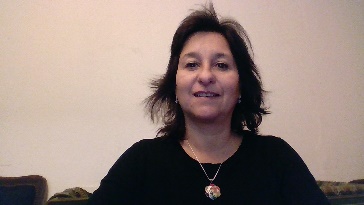 Marcela Andrea RodríguezProfesora en Jardin de Infante, Profesora en Sociología, Licenciada en enseñanza de las ciencias del ambiente, Diplomada en tic con mención en química.Experiencia de 20 años en el sistema educativo en todos sus niveles, actualmente coordinadora de un PIT (Programa de Inclusión y Terminalidad de la escuela secundaria) y docente del nivel secundario.Mi trayectoria de trabajo ha sido siempre con grupos en situación de minoría en cuanto a derechos en la sociedad, carreros, recolectores ambientales, mujeres víctimas de violencia, grupo LGBT de Córdoba.Trabajé como equipo técnico para UNICEF Argentina sobre el documento base sobre asesoría en salud integral para escuelas secundarias (2017-2018), fui parte del Equipo del programa de género en la Universidad nacional de Córdoba (2014-2015), realicé asistencias técnicas a Municipios y escuela de diferentes niveles educativos en el tema de educación ambiental y las tramas generales de organización de las escuelas hacia un buen vivir.Pedagogía del Buen Vivir y la Justicia SocialLic. Prof. Marcela Andrea RodríguezResumen Una cuestión interesante es el volver a mirarnos como sujetos dependientes de un orden global, un orden que nos obligó a mirar las maneras de vivir. Maneras que desde el orden establecido son vistas algunas veces en este tiempo para continuar con la misma dinámica: “¿cómo seguir haciendo lo que hacíamos antes, hoy?”, pero desde acá queremos mirar nuestras prácticas desde el amor, el respeto por nosotros mismos y la naturaleza, desde un sentido ecológico, preguntarnos ¿cómo hacer de nuestros procesos educativos procesos de encuentro?... procesos de construcción de sujetos de derecho.Nuestra propuesta a modo de invitación es que cada uno de nosotros nos posicionemos en el territorio como sujetos creadores, corresponsables de un orden global que necesita ser pensado y construido desde lo comunitario con todo lo que eso implica.  Aproximarnos al concepto del NOSOTROS en el territorio, en las aulas, en las escuelas, en las instituciones educativas, una manera de trabajar en lo educativo desde el buen vivir, desde la justicia social como motor de igualdad en la comunidad. El NOSOTROS que queremos trabajar desde esta propuesta escrita es el que se vive en la vida de los pueblos originarios el Sumak Kawsay que es el buen vivir que para los pueblos originarios es: “un paradigma comunitario de la cultura de la vida para vivir bien, sustentado en una forma de vivir reflejada en una práctica cotidiana de respeto, armonía y equilibrio con todo lo que existe, comprendiendo que en la vida todo está interconectado, es interdependiente y está interrelacionado.” Coordinadora Andina de Organizaciones Indígenas. CAOI 2009Cuando nos descubrimos parte de un todo activo, nos reconocemos haciendo en relación a otros en un nosotros, el nosotros que se plasma en la historia, en lo social, en lo político, en lo religioso, en la construcción del conocimiento y el saber científico. Proponemos volver la mirada hacia nuestras prácticas educativas, la gestión misma de las instituciones educativas en forma interdisciplinar y transdiciplinar; desde los multicultural, desde lo intercultural, desde el eco feminismo, desde todos los conceptos; desde las Cátedras; las planificaciones, desde los contenidos; desde las reuniones, los actos protocolares, festividades y desarrollar desde la pedagogía del buen vivir y la justicia social la respuesta a esa mirada a nuestras prácticas. Estamos en un cambio de época en donde se construyen nuevas significaciones que precisan de procesos personales y de procesos colectivos, y es aquí donde nosotros queremos en esa construcción de sentidos proponer una pedagogía desde el buen vivir y la justicia social. Este proceso además requerirá de decisiones personales, dentro de búsquedas de sentidos colectivos, sentidos que se nutren de valores como la justicia, el reconocimiento de las minorías, la búsqueda de equidad, el desarrollo comunitario, el cuidado de la tierra como nuestra casa común, la corresponsabilidad en la administración del ambiente, la visibilizarían de todos los pueblos de la tierra, la búsqueda de la verdad en los procesos históricos, la redistribución de las riquezas, la soberanía alimentaria, la opción de producir en forma artesanal, opción por la economía que tenga a la humanidad y al ambiente como centro, la libertad como bien común, la igualdad como centro de la vida misma, la inclusión, el feminismo.Ante esta crisis global general (Pandemia) ¿nos permitiremos construir nuevas significaciones con implicancias reales?